Шелухина Ирина ГеннадьевнаВоспитательРеализуемая образовательная программа: Основная образовательная программа дошкольного образования МБДОУ «Гаврилово – Посадский детский сад № 3» 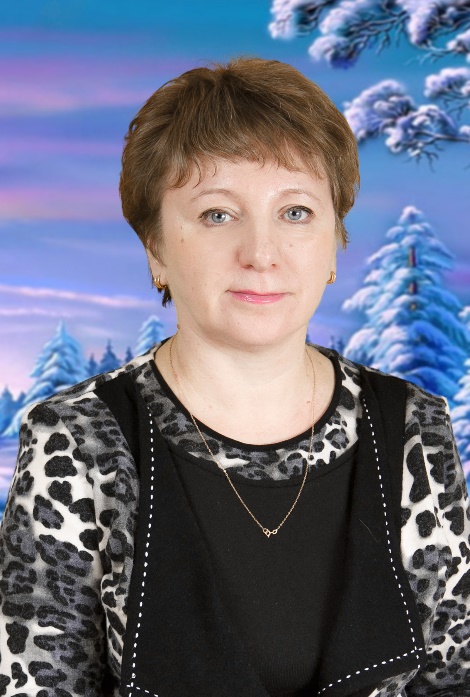 Уровень образования: высшее профессиональное Юрьев – Польское педагогическое училище, 1982 г.Квалификация: учитель начальных классов. Учитель истории и обществоведения.Направление подготовки и (или) специальность: Преподавание в начальных классах общеобразовательной школы. История.Профессиональная переподготовка:Владимирский государственный педагогический институт им. Лебедева – Полянского, 1987 г.    Повышение квалификации: ОГАУ ДПО «ИРО Ивановской области», программа «Развитие профессиональных компетенций педагога дошкольной образовательной организации в условиях реализации ФГОС ДО», 2017 г.ОГАУ ДПО «ИРО Ивановской области», программа: «Русский язык как средство адаптации детей-инофонов в поликультурном образовательном пространстве», 2020 г.АНО ДПО «Национальный институт качества образования» г. Москва по программе «Эффективная реализация внутренней оценки качества дошкольного образования в ДОО с использованием инструментария МКДО», 2020 г.Общий стаж работы: 38 летСтаж работы по специальности: 38 летРезультаты аттестации: высшая квалификационная категория от 30.11.2020.г.Награды и достижения:2002 годГрамота начальника управления образования: «За успехи по воспитанию детей дошкольного возраста»2003 год«Почётный работник общего образования Российской Федерации» за заслуги в области образованияДиплом: победитель районного конкурса «Педагог года – 2003»2007 годГрамота отдела образования: «За многолетний труд, высокий профессионализм, большой вклад в обучение и воспитание подрастающего поколения».2014годПочётная грамота Главы администрации Гаврилово- Посадского муниципального района: «За добросовестный труд, педагогическое мастерство, значительный вклад в развитие дошкольного образования Гаврилово – Посадского муниципального района»2017 годБлагодарность Департамента образования Ивановской области «За добросовестный труд и большой личный вклад в дело воспитания и обучения подрастающего поколения»   Почётная грамота – победитель муниципального конкурса «Педагог года – 2017» в номинации «Профессионал года».